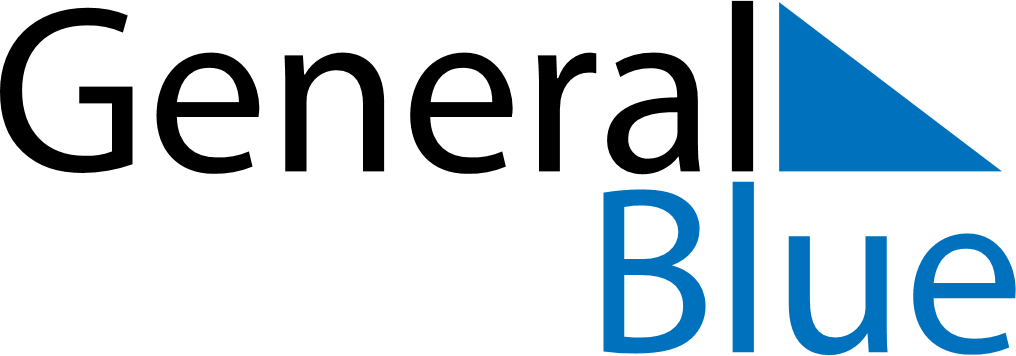 April 2075April 2075April 2075April 2075April 2075SundayMondayTuesdayWednesdayThursdayFridaySaturday123456789101112131415161718192021222324252627282930